Foods 9-10 (B)Whole Wheat Pumpkin Pecan Pancakes Adapted from: Skinnytaste.com
Whole wheat buttermilk pancakes made with whole wheat flour, pumpkin puree, pure maple syrup, pumpkin spice and pecans – a perfect lazy Sunday morning breakfast.
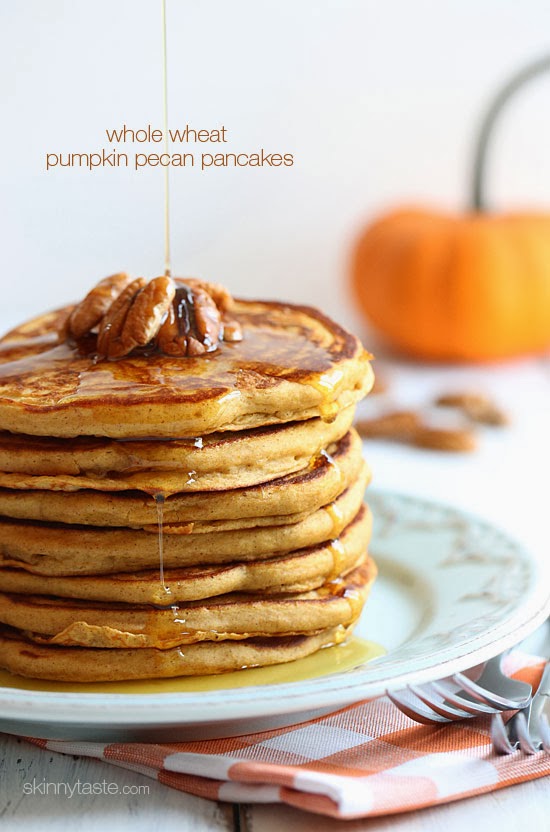 Servings: 2			Size: 2 pancakes 		Calories: 234			Fat: 8 g	Carbohydrates: 31 g		Fiber: 4 g			Protein: 10 g			Sugar: 11 g
Sodium: 497 mg			Cholesterol: 3 g

Ingredients:125 mL	whole wheat flour**		½ cup5 mL	baking powder 		1 tsp½ mL	salt 				⅛ tsp1 mL	cinnamon 			¼ tsp2 mL	pumpkin pie spice 		½ tsp125 mL	buttermilk 			½ cup2 med	egg whites (about 50 mL)	2 med30 mL	canned pumpkin 		2 Tbsp15 mL	pure maple syrup 		1 Tbsp2 mL	vanilla 				½ tsp5 mL	oil				1 tsp15 mL	chopped pecans 		1 Tbspcooking spray OR 5-10 mL vegetable oilwarmed maple syrup, for topping (extra)* *You may use half whole wheat and half all-purpose flour if you prefer.Method:Mix all dry ingredients (first 5) together in a medium bowl.Combine buttermilk, egg whites, canned pumpkin, maple syrup, oil and vanilla in a small bowl and mix until smooth.Combine wet ingredients with the dry and mix well with a spoon until there are no more dry spots. Fold in pecans. Don't over-mix.  (Sound familiar? It’s the “muffin method!”☺)Heat a large skillet (frying pan) on medium-low heat. Spray or brush with oil to lightly coat the pan.Pour in 60 mL (¼ cup) of pancake batter. When the pancake starts to bubble and the edges begin to set (about 2 minutes) then flip the pancakes and cook an additional 1 1/2 to 2 minutes. Repeat with the remainder of the batter.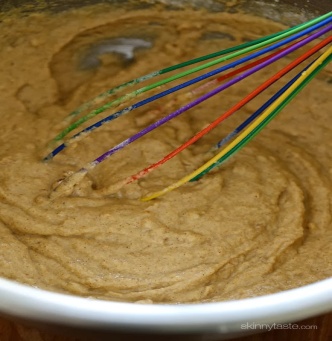 Serve warm topped with warmed maple syrup.*Note:If you don’t have buttermilk on hand, put 15 mL (1 Tbsp) of vinegar or lemon juice In a measuring cup, then add your milk (whole, 1%, 2% or skim works fine) to the 250 mL (1 cup) line and let stand for 5 minutes. This is a good substitute for using regular buttermilk.November 2013